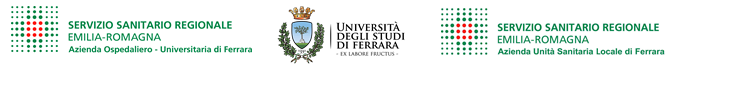 SCHEMA DOMANDA DI MOBILITà INTERNA ORDINARIA VOLONTARIAAl Direttore GeneraleAzienda USL di FerraraVia Cassoli 30 44121 - FerraraIl/La sottoscritto/a _____________________________________________________________________nato/a____________________________________________________________ il _________________residente a ___________________________________________________________________________via ________________________________________________ n. ________ Cap. ___________________Cell. ___________________________________________________________Mail ______________________________________ PEC _______________________________________CHIEDEDi esse ammesso alla procedura di MOBILITA’ INTERNA ORDINARIA VOLONTARIA riservata al personale dipendente a tempo indeterminato nel profilo di COLLABORATORE PROFESSIONALE SANITARIO CAT. D per l’assegnazione alla seguente struttura:ALL’AREA CONTROLLI SANITARI - DIREZIONE SANITARIA AUSL FEA TAL FINE DICHIARAdi essere dipendente a tempo pieno e indeterminato nel profilo professionale di: 󠇊 CPS –CAT. D ___________________________________________________________________presso: __________________________________________________________________________________________________________________________________________________________________________di avere superato il periodo di provaovverodi NON avere superato il periodo di provadi aver usufruito di processi di mobilità nell’anno _________ovverodi NON aver usufruito di processi di mobilità che il domicilio presso il quale deve, ad ogni effetto, essere inviata ogni necessaria comunicazione è il seguente:COGNOME E NOME________________________________________________________________________ VIA______________________________________________________________________________N.______CAP _________ CITTA’___________________________________________________PROV. ____________TELEFONO __________________________________ Mail : _______________________________________PEC __________________________________________________________Al fine della valutazione di merito, il/la sottoscritto/a presenta i documenti ed i titoli indicati nell’allegato elenco, oltre al curriculum professionale redatto in forma di dichiarazione sostitutiva di atto di notorietà di cui al DPR 445/2000, datato e firmato.Data ____________						FIRMA ____________________________